PAPERWORK REDUCTION ACTCHANGE WORKSHEET                  **This form cannot be used to extend an expiration date                 OMB 83-CAgency/SubagencyUS Department of Education/ Institute of Education SciencesAgency/SubagencyUS Department of Education/ Institute of Education SciencesOMB Control Number     1850          -    0876Enter only items that change	Current Record	New RecordEnter only items that change	Current Record	New RecordEnter only items that change	Current Record	New RecordAgency form number(s)Annual reporting and record keepinghour burden   Number of respondents     54205420   Total annual responses     3220     3220      Percent of these responses      collected electronically6767   Total annual hours     1377     1359   Difference-18   Explanation of difference                               Program Change-18                          Adjustment  0Annual reporting and record keeping cost burden (in thousands of dollars)   Total annualized capital/startup   costs0   Total annual costs (O&M)     0   Total annualized cost requested     0   Difference     0   Explanation of difference                             Program Change0                        Adjustment  0Other change**Change requested is to streamline and clarify existing instruments.  Major changes are in track changes.  Minor word changes or same questions reorganized into different sections are not shown in track changes to facilitate view of substantive instrument changes.  Comment fields are used for further explanation. The following describes the nature of the changes: District Survey –survey length is reduced by eliminating program design questions and time invariant questions that are no longer needed.  Streamlined and clarified questions about program implementation.  Specifically, combined and streamlined sections A (program basic facts) and B (TIF-related activities and programs) including clarified questions about performance measurement.  Similar clarifications for additional pay for educators (former section D). Altered program design questions  to reflect program implementation issues (section C).  Questions are being reduced by 1/3 and are estimated to take 25 rather than 30 minutes to complete.Principal Survey- survey length and number of questions (and thus burden) are basically unchanged.  Time invariant questions are deleted.  To streamline the questions and obtain more useful answers, we combined sections C (on teacher evaluation) and D (on teacher compensation) from the first year survey into section C in the revised instrument. There are now 11 questions instead of 13 between the 2 sections. Although the order and presentation of questions have been revised, the purpose of these questions is the same. Our goal is to understand principals’ knowledge about teachers’ opportunities for additional pay for roles and responsibilities, performance-based bonuses, and how teacher effectiveness is measured. This revision streamlines the questions and will provide us with more useful information. In section D, the purpose of these questions is the same, although the order and presentation of questions have been revised. Our goal is to understand principals’ knowledge about their opportunities for additional pay for roles and responsibilities, performance-based bonuses, and how their effectiveness is measured. Number of questions are basically the same, thus no change in burden estimate.Teacher Survey- As indicated in our approved OMB package, the study follows teachers who were surveyed the previous year and left the school. Since some of these teachers may no longer be teaching, question A7 to determine if they are still teaching. If not, they skip most of the survey questions. Instead, they are asked to complete 2 questions about what they are currently doing and why they left teaching. Number of questions are basically the same, thus no change in burden estimate.Other change**Change requested is to streamline and clarify existing instruments.  Major changes are in track changes.  Minor word changes or same questions reorganized into different sections are not shown in track changes to facilitate view of substantive instrument changes.  Comment fields are used for further explanation. The following describes the nature of the changes: District Survey –survey length is reduced by eliminating program design questions and time invariant questions that are no longer needed.  Streamlined and clarified questions about program implementation.  Specifically, combined and streamlined sections A (program basic facts) and B (TIF-related activities and programs) including clarified questions about performance measurement.  Similar clarifications for additional pay for educators (former section D). Altered program design questions  to reflect program implementation issues (section C).  Questions are being reduced by 1/3 and are estimated to take 25 rather than 30 minutes to complete.Principal Survey- survey length and number of questions (and thus burden) are basically unchanged.  Time invariant questions are deleted.  To streamline the questions and obtain more useful answers, we combined sections C (on teacher evaluation) and D (on teacher compensation) from the first year survey into section C in the revised instrument. There are now 11 questions instead of 13 between the 2 sections. Although the order and presentation of questions have been revised, the purpose of these questions is the same. Our goal is to understand principals’ knowledge about teachers’ opportunities for additional pay for roles and responsibilities, performance-based bonuses, and how teacher effectiveness is measured. This revision streamlines the questions and will provide us with more useful information. In section D, the purpose of these questions is the same, although the order and presentation of questions have been revised. Our goal is to understand principals’ knowledge about their opportunities for additional pay for roles and responsibilities, performance-based bonuses, and how their effectiveness is measured. Number of questions are basically the same, thus no change in burden estimate.Teacher Survey- As indicated in our approved OMB package, the study follows teachers who were surveyed the previous year and left the school. Since some of these teachers may no longer be teaching, question A7 to determine if they are still teaching. If not, they skip most of the survey questions. Instead, they are asked to complete 2 questions about what they are currently doing and why they left teaching. Number of questions are basically the same, thus no change in burden estimate.Other change**Change requested is to streamline and clarify existing instruments.  Major changes are in track changes.  Minor word changes or same questions reorganized into different sections are not shown in track changes to facilitate view of substantive instrument changes.  Comment fields are used for further explanation. The following describes the nature of the changes: District Survey –survey length is reduced by eliminating program design questions and time invariant questions that are no longer needed.  Streamlined and clarified questions about program implementation.  Specifically, combined and streamlined sections A (program basic facts) and B (TIF-related activities and programs) including clarified questions about performance measurement.  Similar clarifications for additional pay for educators (former section D). Altered program design questions  to reflect program implementation issues (section C).  Questions are being reduced by 1/3 and are estimated to take 25 rather than 30 minutes to complete.Principal Survey- survey length and number of questions (and thus burden) are basically unchanged.  Time invariant questions are deleted.  To streamline the questions and obtain more useful answers, we combined sections C (on teacher evaluation) and D (on teacher compensation) from the first year survey into section C in the revised instrument. There are now 11 questions instead of 13 between the 2 sections. Although the order and presentation of questions have been revised, the purpose of these questions is the same. Our goal is to understand principals’ knowledge about teachers’ opportunities for additional pay for roles and responsibilities, performance-based bonuses, and how teacher effectiveness is measured. This revision streamlines the questions and will provide us with more useful information. In section D, the purpose of these questions is the same, although the order and presentation of questions have been revised. Our goal is to understand principals’ knowledge about their opportunities for additional pay for roles and responsibilities, performance-based bonuses, and how their effectiveness is measured. Number of questions are basically the same, thus no change in burden estimate.Teacher Survey- As indicated in our approved OMB package, the study follows teachers who were surveyed the previous year and left the school. Since some of these teachers may no longer be teaching, question A7 to determine if they are still teaching. If not, they skip most of the survey questions. Instead, they are asked to complete 2 questions about what they are currently doing and why they left teaching. Number of questions are basically the same, thus no change in burden estimate.Signature of Senior Officer ordesignee: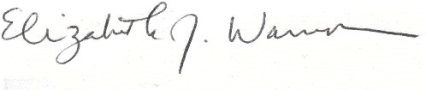 Date:2/27/13For OIRA Use